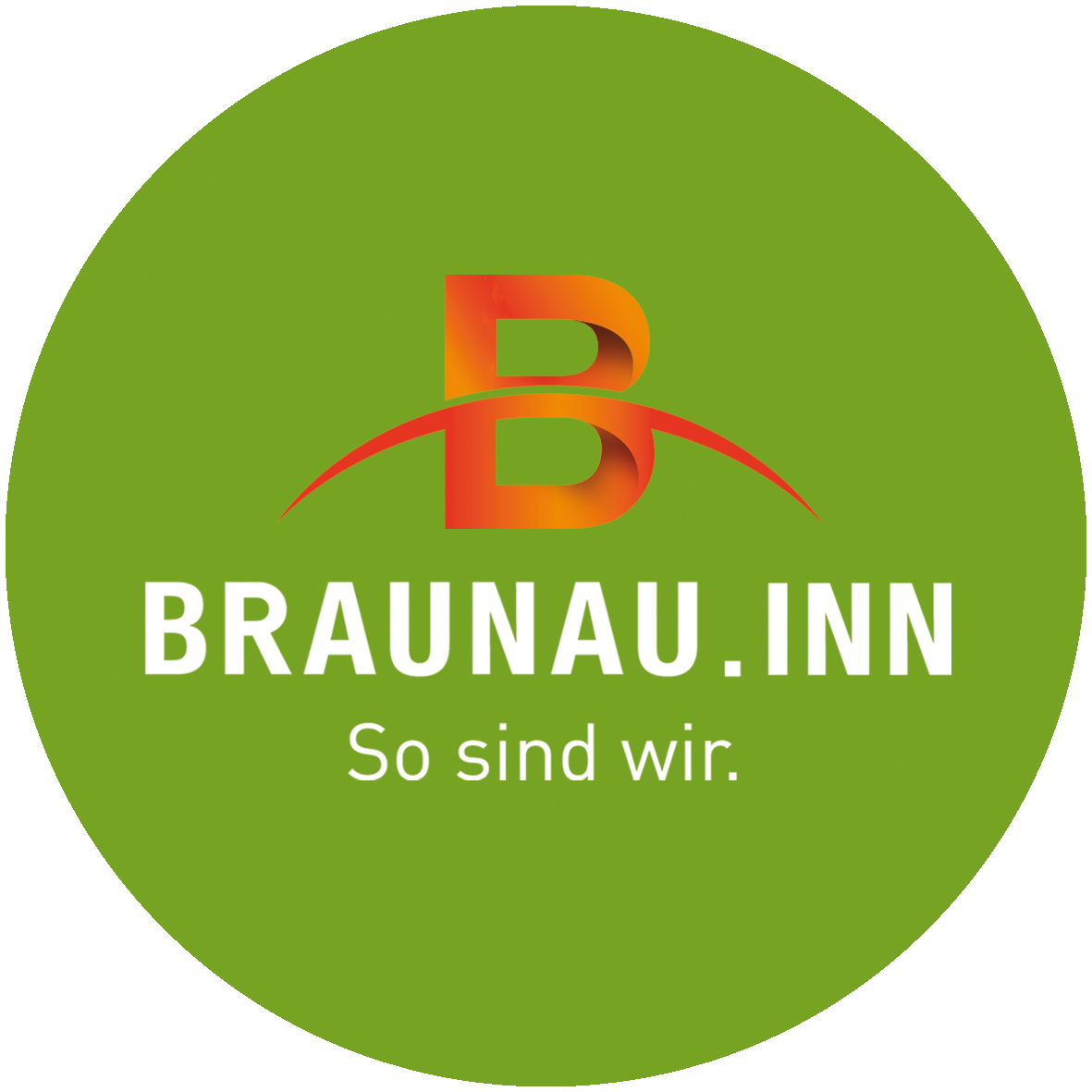 Gewünschte Arbeitszeit:	 	Vollzeit 	Teilzeit von …………. bis …………. Wochenstunden

Mögliche Arbeitszeiten: ……………………………………………………………………….…………Persönliche Daten: 	Frau 				 HerrNachname: …………………………………………………………………...Vorname: ……………………………………………………………………...Akademischer Grad: …………………	SV-Nummer: ……………………………Staatsbürgerschaft: ……………………………………………	Geburtsdatum: …………………………….Geburtsort: ………………………………………………………….	Staat: …………………………………………….Straße/Hausnummer: ……………………………………………………………………………………………………………PLZ/Ort: …………………………………………………………………………………………………………………………………Telefon: ……………………………………………….	 E-Mail: ……………………………………………………………………....Familienstand: 			ledig				verwitwet								verheiratet			getrennt lebend				geschieden			LebensgemeinschaftAnzahl der Kinder: 	...………., davon folgende unterhaltspflichtige Kinder: ……….	Zuletzt abgeschlossene Schulbildung:	Volksschule			Hauptschule / NMS*			Polytechn. Schule		Sonderschule			Berufsschule			Sonstige: ……………………………………………………………         Abschluss im Jahr: ……………………….*Neue MittelschuleFührerschein: 	  kein	 	  B	Präsenzdienst/Zivildienst: 			geleistet von …………….. bis …………….		noch zu leisten 	untauglich/befreit	 	__________________________________________________________________________________Weiterbildung und Kurse:(wenn mehr als drei, bitte die wichtigsten angeben)Bisherige Tätigkeit bzw. Beschäftigung:(falls mehr als sechs Beschäftigungen, bitte die wichtigsten angeben; die aktuelle Beschäftigung bitte in die letzte Zeile eintragen)Ich bin derzeit:	   	arbeitslos	     beschäftigt       Kündigungsfrist? ……………………………………Möglicher Eintrittstermin? …………………………………..         Gehaltsvorstellung: ……………………… Euro netto Grund der Lösung des letzten Dienstverhältnisses: …………………………………………………………………………….Arbeitserlaubnis/Befreiungsschein:(Bei Bewerbern/Bewerberinnen außerhalb des EWR-Raumes) Sind Sie im Besitz einer gültigen Arbeitserlaubnis bzw. eines gültigen Befreiungsscheins etc.?	nein			ja	Ablauf am: ……………………………………..	(Bitte unbedingt Kopie der Bewilligung beilegen!)Gesundheitszustand: 			keine Beeinträchtigung					folgende Beeinträchtigung: ……………………………………….Erwerbsbeschränkung:			nein		ja	  ………….. % der ErwerbsbeschränkungArt der Erwerbsbeschränkung? ………………………………………………………………………………………………………….Art des Nachweises? ………………………………………………………………………………….. vom? ………………………....(Bei Minderung der Erwerbsfähigkeit bitte Kopie des Bescheids beilegen!)Raum für Anmerkungen:____________________________________________________________________________________________________________________________________________________________________________________________________Mit meiner Unterschrift bestätige ich die Richtigkeit und Vollständigkeit meiner Angaben. Ich nehme zur Kenntnis, dass unwahre Angaben zur fristlosen Auflösung des Dienstverhältnisses führen können. Ihre Personenbezogenen Daten werden automationsunterstützt – unter Wahrung der geltenden datenschutzrechtlichen Bestimmungen – verarbeitet. Weitere Informationen finden Sie auf unser Homepage unter www.braunau.at/Infos_Webinhalte/Datenschutz. Ich wurde darüber informiert, dass ich im Falle einer Änderung der angegebenen Daten, diese jederzeit richtigstellen kann.Ich nehme zur Kenntnis, dass meine Bewerbung bis zu 7 Monate in Evidenz gehalten wird und ich gegebenenfalls kontaktiert werden darf, wenn in der Zwischenzeit eine der Ausbildung entsprechende Arbeitsstelle zu besetzen ist. Ich nehme darüber hinaus zur Kenntnis, dass diese Vormerkung nach Abschluss des Objektivierungsverfahrens, spätestens jedoch nach einem Jahr erlischt.Hinweis: Diese Zustimmung kann jederzeit ohne Angabe von Gründen widerrufen werden, mit der Konsequenz, dass Sie im Falle einer frei werdenden, ihrer Ausbildung entsprechenden Arbeitsstelle, seitens der Stadtgemeinde Braunau am Inn nicht informiert werden.In Ihrem eigenen Interesse ersuchen wir Sie, Änderungen der Angaben der Stadtgemeinde Braunau am Inn mitzuteilen.___________________________                                              _____________________________     Ort/Datum							UnterschriftWir bedanken uns für Ihre Bewerbung und Ihr Interesse 
an einer Mitarbeit bei der Stadtgemeinde Braunau am Inn!Beilagen:	Dienstzeugnisse                               Bewerbungsbogen                                                               Reinigungsdienst                                             Stadtplatz 38, 5280 Braunau am Inn | Tel. 07722/808-0 | Telefax: 07722/808-100 | E-Mail: bewerbung@braunau.ooe.gv.at Art der FortbildungZeitraumVeranstalterStundenausmaßbeschäftigt alsZeitraumFirma/BrancheOrt